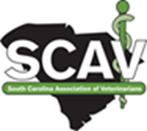 Veterinary Summer Workover (VSW) The South Carolina Association of Veterinarians (SCAV) has introduced the Veterinary Summer Workover (VSW) program for veterinary students.  Registration is free. VSW offers summer internship to second and third year veterinary students in and out of the state of South Carolina. While SCAV will facilitate the program, students will contact practitioners/clinics directly to apply for a position, with the outcome entirely up to the engaging party. The interns will be paid a stipend for their work. Practitioners and clinics involved will have a chance to mentor the students as well as find good employees for their practices. Students on the other hand will have the opportunity to complement their educational pursuits with practical work, build relationships, network, earn while they learn, as well as improve animal health. The link below is a list of clinics involved in this program. Please check it regularly for updates. List of Clinics